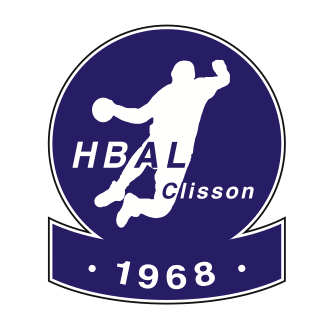  ENGAGEMENTJoueur	Moi, …………………………………………………………………………………………………………………………………………..joueur, joueuse de Handball dans l'équipe des ………………………………………………. (catégorie) au Club de Clisson,je m'engage à respecter le règlement interne au Club de Handball de Clisson.Je m’engage à respecter les services demandés par le club (table, bar, arbitrage, responsable de salle) gage du bon fonctionnement de l’association et indissociable des obligations d’un joueur de sport collectif, sous peine d’encaissement de la caution de service de 50€ pour les catégories adultes (séniores filles, séniors garçons et loisirs).	Si je ne respecte pas mon engagement, j'accepterai les sanctions qui me seront données par mon entraîneur et/ou les dirigeants du H.B.A.L.Clisson :avertissement avec présentation de mes excuses à mon entraîneur ou à mon, (mes) camarade(s),exclusion temporaire de l'entraînementsuspension de compétition pour un match en cas de faute grave (insultes, bagarre)Date :									SignatureParentsNous, soussignés, M. et Mme …………………………………………………………………………………………………….parents, responsables du jeune sportif, de la jeune sportive*,avons pris connaissance de l'engagement de notre enfant …………………………………………………… et nous engageons à accompagner l'entraîneur et/ou les dirigeants du H.B.A.L.Clisson dans leur démarche pour toute sanction concernant une exclusion de l'entraînement ou une suspension de compétition en cas de transgression des règles établies dans la Charte du Comportement du Jeune Handballeur.Nous nous engageons également à respecter les services demandés par le club (transport, table, bar).	Date : …………………………………….							Signature des Parents*								     des Responsables** barrer la mention inutileAUTORISATION DE DIFFUSION INTERNETL’HBAL Clisson possède son site internet :http://club.quomodo.com/hbalclisson/infos_express.htmlPour compléter le site, nous avons besoin de certaines informations vous concernant : Nom, prénom, équipe… et nous serons peut-être amenés à diffuser des photos sur les quelles vous (ou votre enfant) pourriez apparaître.Vous pouvez vous opposer ou non à une telle diffusion. Pour que nous puissions prendre en compte vos souhaits, nous vous demandons de remplir ce formulaire et de nous le remettre :Adresse mail : ……………………………………………………………………………………………………….Date :			Signature :Nous vous rappelons que vous disposez d’un droit d’accès, de modification, de rectification et de suppression des données qui vous concernent (articles 34 et suivant de la loi du 6 janvier 1978).Nom :……………………………….Prenom :…………………………….Date de Naissance :…………………           Equipe :…………………………….J’autorise le club de HBALC Clisson à diffuser ces informations sur son site internet ainsi que mon image ou celle de mon enfant.OUI                          NONJ’autorise le club de HBALC Clisson à diffuser ces informations sur son site internet ainsi que mon image ou celle de mon enfant.OUI                          NON